APADRINEM EL NOSTRE PATRIMONICASTELL i ERMITA DE SANT JOANFITXA TÈCNICA INICIAL:Nom: Torre de Sant JoanTipus de construcció: Torre de guaita.Funció: Vigilar les incursions marítimes dels pirates i fer de refugi pels habitants blanencs. Facilitava la comunicació dels dominis de terra endins.Època/Data de construcció: Documentat des de l’any 1002.Materials: granit (magma solidificat).Dimensions: Segons l’activitat de mates que vam realitzar: 13,45m d'alçada. Diàmetre de 7,25 m i  murs d'1 m de gruix.Localització: situat al cim del turó de Sant Joan. C/Cardenal Visal i Barraquer s/n.Arquitecte: Anònim. La van encarregar els Vescomtes de Cabrera.Observacions:La seva base era atulussada i estava voltada per un fossat.L’accés a l’interior del castell es feia per una porta, oberta en el mur de migdia.Respecte del recinte emmurallat, la torre apareix descentrada cap a la banda oest.Fotografia: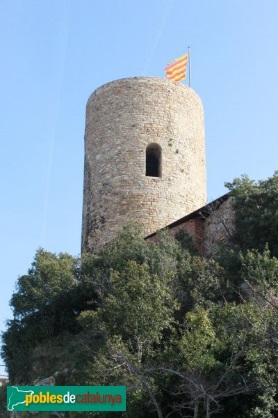 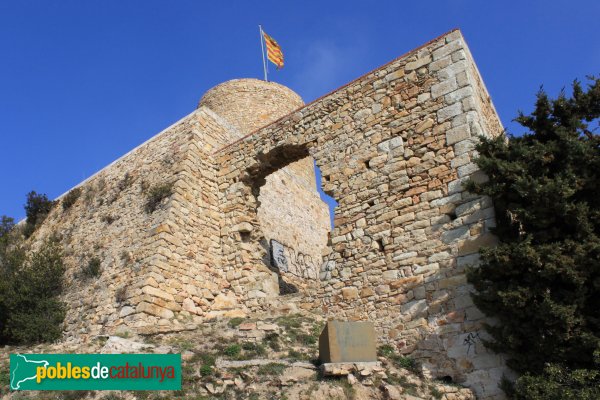 